NÁRODNÁ RADA SLOVENSKEJ REPUBLIKY	VIII. volebné obdobieČíslo: CRD-1609/2020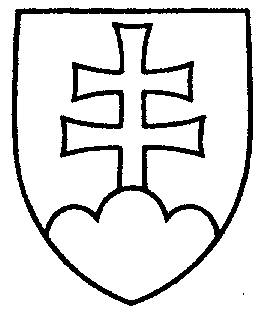 229UZNESENIENÁRODNEJ RADY SLOVENSKEJ REPUBLIKYz 2. septembra 2020k návrhu programu 11. schôdze Národnej rady Slovenskej republikyNárodná rada Slovenskej republikypodľa § 24 ods. 1 zákona Národnej rady Slovenskej republiky č. 350/1996 Z. z.
o rokovacom poriadku Národnej rady Slovenskej republiky v znení neskorších predpisov s c h v a ľ u j e program 11. schôdze Národnej rady Slovenskej republiky so začiatkom 2. septembra 2020 o 13.00 hod. takto: Informácia Mandátového a imunitného výboru Národnej rady Slovenskej republiky
 o uplatňovaní a zániku mandátu poslanca Národnej rady Slovenskej republiky2.	Návrh na zmeny v zložení výborov Národnej rady Slovenskej republiky, overovateľov Národnej rady Slovenskej republiky a stálej delegácie Národnej rady Slovenskej republiky (tlač 194)3.	Zákon z 15. júla 2020, ktorým sa mení a dopĺňa zákon č. 153/2001 Z. z. o prokuratúre v znení neskorších predpisov a ktorým sa menia a dopĺňajú niektoré zákony, vrátený prezidentkou Slovenskej republiky na opätovné prerokovanie Národnou radou Slovenskej republiky (tlač 183) – druhé a tretie čítanie4.	Zákon z 15. júla 2020, ktorým sa mení a dopĺňa zákon č. 351/2011 Z. z. o elektronických komunikáciách v znení neskorších predpisov a ktorým sa mení a dopĺňa zákon
č. 355/2007 Z. z. o ochrane, podpore a rozvoji verejného zdravia a o zmene a doplnení niektorých zákonov v znení neskorších predpisov, vrátený prezidentkou Slovenskej republiky na opätovné prerokovanie Národnou radou Slovenskej republiky (tlač 184) – druhé a tretie čítanie5.	Zákon z 15. júla 2020, ktorým sa mení a dopĺňa zákon č. 176/2015 Z. z. o komisárovi pre deti a komisárovi pre osoby so zdravotným postihnutím a o zmene a doplnení niektorých zákonov v znení neskorších predpisov, vrátený prezidentkou Slovenskej republiky na opätovné prerokovanie Národnou radou Slovenskej republiky (tlač 185) – druhé a tretie čítanie6.	Návrh poslancov Národnej rady Slovenskej republiky Borisa Kollára, Juraja Šeligu, Gábora Grendela, Milana Laurenčíka a Petra Pellegriniho na prijatie uznesenia Národnej rady Slovenskej republiky k úmrtiu pána Jozefa Chovanca a zásahu belgických bezpečnostných zložiek na letisku v Charleroi vo februári 2018 (tlač 231)7.	Návrh poslancov Národnej rady Slovenskej republiky Roberta Fica, Juraja Blanára a Ľuboša Blahu na prijatie Vyhlásenia Národnej rady Slovenskej republiky k prípadu slovenského občana Jozefa Chovanca, ktorý zomrel po zásahu belgickej polície vo februári 2018 (tlač 211)Hodina otázok a interpelácie poslancov sú súčasťou schôdze Národnej rady Slovenskej republiky podľa § 24 ods. 6 a 7 zákona NR SR č. 350/1996 Z. z. o rokovacom poriadku Národnej rady Slovenskej republiky v znení neskorších predpisov.    Boris  K o l l á r   v. r.    predsedaNárodnej rady Slovenskej republikyOverovatelia:Miloš  S v r č e k   v. r. Jozef  H a b á n i k   v. r.